Часть ответвления с роликовым кольцевым уплотнением 45° ABZ 180-80Комплект поставки: 1 штукАссортимент: К
Номер артикула: 0055.0403Изготовитель: MAICO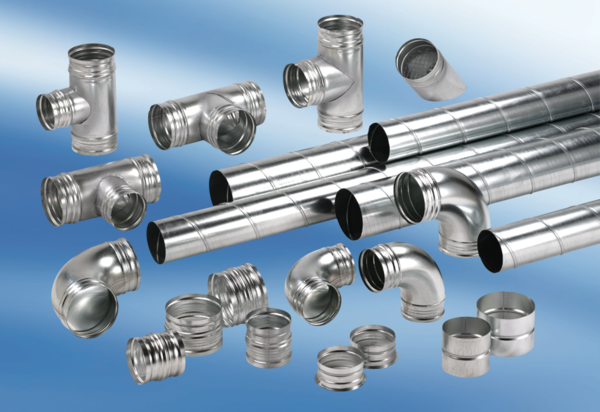 